Appendix 1. Information on the baseline and follow-up of the China Kadoorie Biobank StudyThe survey took place in 10 (5 urban and 5 rural) geographically unique localities across China between the years 2004 to 2008, with the response rate of around 30%. After excluding those who did not complete the survey, who attended the survey twice, who had major data errors, and those beyond the age range from 30 to 79 years, a total of 512,891 adults aged 30-79 years with valid data were included in CKB. The study was approved by the Oxford University Tropical Research Ethics Committee, the Ethical Review Committee of the Chinese Center for Disease Control and Prevention (Beijing, China), and the institutional research boards at the local Center for Disease Control and Prevention in each survey site. Written informed consent was obtained from all participants.At baseline survey, information was obtained by face-to-face interviews through laptop-based questionnaires or measured by trained health workers. The questionnaire included sociodemographic factors (e.g. region, highest education, household income), lifestyle factors (e.g. smoking, alcohol consumption, and physical activity), medical history (self-reported diseases), and mental health status. Additionally, trained staff measured each participant’s height, weight, waist and hip circumference, lung function, blood pressure, and heart rate. All-cause mortality was monitored regularly from baseline until January 1, 2014, through China’s Center for Disease Control (CDC) Disease Surveillance Point system, supplemented by health insurance database and annual active validation of survival using local residential and administrative records. After 7-year following-up, 2411 (0.5%) respondents who were lost to follow-up were censored in analyses.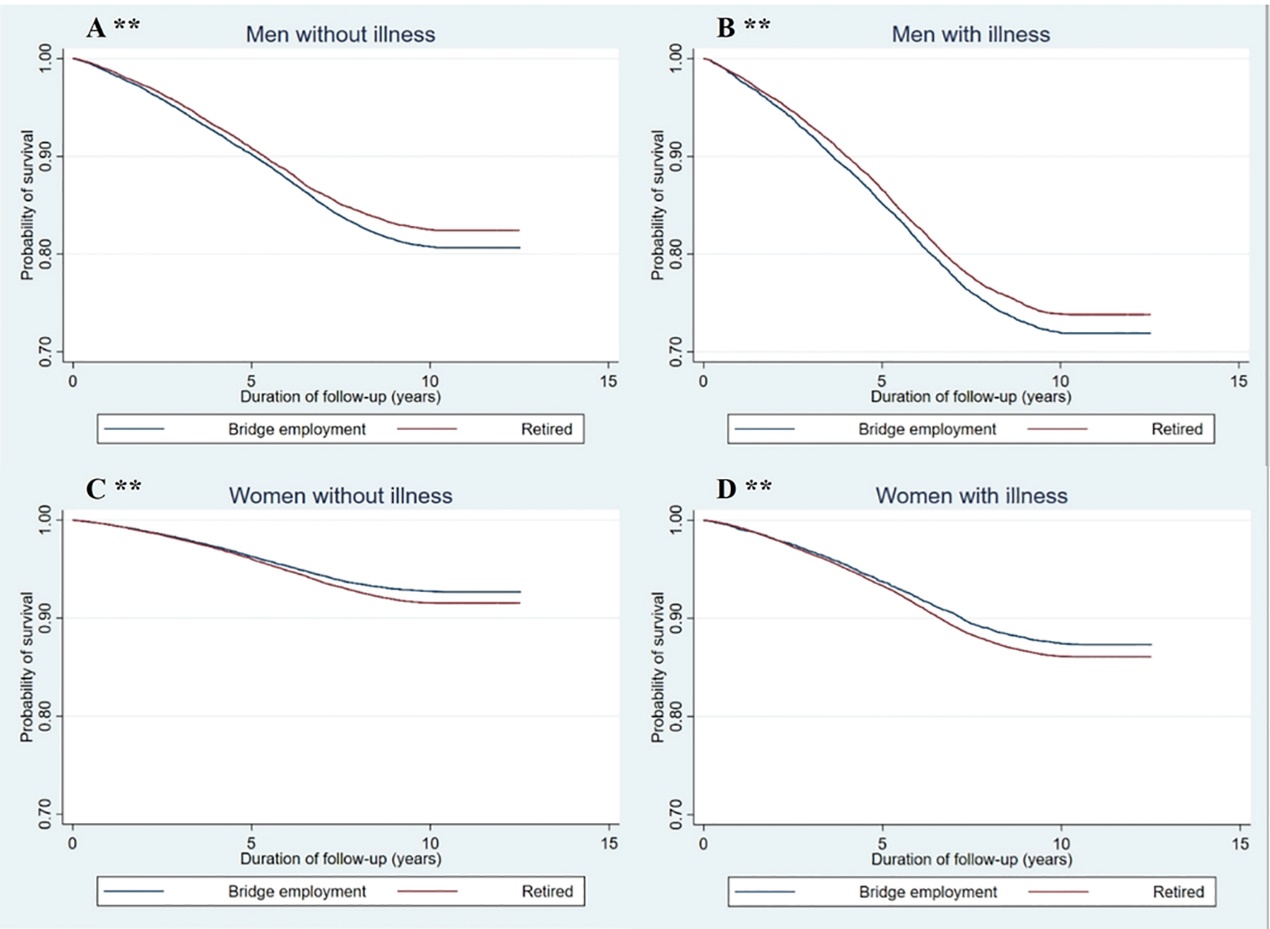 Supplementary Figure 1. Kaplan-Meier Estimates of survival by sex, illness conditions and bridge employment** p for log rank test <0.01Supplementary table 1. Characteristics of male participants by type of bridge employmentSupplementary table 2. Characteristics of female participants by type of bridge employmentCharacteristicsAgriculture & related workersFactory workerAdministrator / managerProfessional / technicalSales & service workersSelf-employedRetiredN=24,211N=1,690N=205N=564N=1,382N=392N=28,659Age (mean, SD) 66.44 (4.27)64.26 (3.58)63.87 (4.06)65.22 (3.73)65.22 (3.84)64.45 (3.58)67.81 (4.43)Socio-economic characteristicsRegion (%)Rural95.45 45.21 19.02 18.44 34.95 40.05 23.35 Urban4.55 54.79 80.98 81.56 65.05 59.95 76.65 Marital status (%)Married84.26 92.43 95.61 95.39 89.80 93.62 89.80 Widowed/separated/divorced13.78 6.86 4.39 4.61 9.48 6.12 9.61 Never married1.97 0.71 0.00 0.00 0.72 0.26 0.59 Education (%)Illiterate and primary school84.90 73.67 10.73 5.32 71.56 59.69 43.30 Middle school13.08 20.65 22.93 11.52 21.85 25.00 23.40 High school and above2.02 5.68 66.34 83.16 6.58 15.31 33.30 Household income, yuan (%)  <10,000 54.87 15.62 4.88 4.08 23.81 16.58 19.12   10,000~19,999 21.98 24.56 13.66 15.43 24.38 21.94 33.92   ≥20,000 23.15 59.82 81.46 80.50 51.81 61.48 46.95 Lifestyle factorsBody Mass Index, kg/m2<2478.84 65.44 38.05 44.68 56.22 53.06 52.62 24-2818.12 27.99 48.78 45.57 34.52 34.44 36.73 ≥283.04 6.57 13.17 9.75 9.26 12.50 10.65 Metabolic Equivalent Tasks, hours/day< Mean MET41.07 3.61 20.98 26.24 6.58 11.73 92.14 ≥ Mean MET58.93 96.39 79.02 73.76 93.42 88.27 7.86 Smoking (%)Never12.73 11.24 32.20 31.21 13.75 16.58 24.46 Occasional or ex-smoker25.18 30.06 28.29 34.40 28.22 31.38 36.45 Regular62.09 58.70 39.51 34.40 58.03 52.04 39.09 Alcohol consumption (%)Never31.04 25.09 14.63 18.26 26.56 21.43 28.59 Occasional42.13 34.14 51.71 54.96 38.49 44.64 46.73 Regular26.83 40.77 33.66 26.77 34.95 33.93 24.68 Health statusWith illness (%)25.69 29.53 34.63 39.18 31.26 35.71 44.97 Self-rated health level (%)Excellent/ Good40.9359.7658.5463.6562.0854.3440.29Fair46.9536.3339.0232.8032.3436.7347.92Poor12.12 3.91 2.44 3.55 5.57 8.93 11.78 CharacteristicsAgriculture & related workersFactory workerAdministrator / managerProfessional / technicalSales & service workersSelf-employedRetiredN=35,874N=1,498N=131N=382N=1,730N=537N=66,364Age (mean, SD) 61.45 (5.09)59.70 (3.89)58.18 (3.80)59.40 (4.22)59.78 (4.13)59.64 (4.21)64.18 (5.84)Socio-economic characteristicsRegion (%)Rural92.09 61.68 9.92 9.42 23.87 32.40 30.70 Urban7.91 38.32 90.08 90.58 76.13 67.60 69.30 Marital status (%)Married82.37 86.58 90.84 86.39 85.09 85.29 75.41 Widowed/separated/divorced17.59 13.28 8.40 11.78 14.80 14.53 24.47 Never married0.04 0.13 0.76 1.83 0.12 0.19 0.13 Education (%)Illiterate and primary school94.07 91.99 4.58 1.57 76.07 68.53 67.12 Middle school5.41 5.61 15.27 8.90 15.20 23.84 18.86 High school and above0.52 2.40 80.15 89.53 8.73 7.64 14.02 Household income, yuan (%)  <10,000 52.71 14.55 1.53 1.31 17.17 16.76 26.76   10,000~19,999 23.40 19.63 9.92 10.99 27.28 31.66 31.56   ≥20,000 23.88 65.82 88.55 87.70 55.55 51.58 41.69 Lifestyle factorsBody Mass Index, kg/m2<2462.81 59.21 46.56 45.03 46.82 41.15 47.84 24-2828.03 31.11 46.56 43.72 40.00 39.11 35.57 ≥289.17 9.68 6.87 11.26 13.18 19.74 16.59 Metabolic Equivalent Tasks, hours/day< Mean MET31.95 2.74 12.21 22.25 4.51 10.06 89.16 ≥ Mean MET68.05 97.26 87.79 77.75 95.49 89.94 10.84 Smoking (%)Never87.34 97.86 97.71 97.64 96.18 94.23 93.40 Occasional or ex-smoker6.57 1.13 0.76 1.57 2.08 2.98 3.09 Regular6.09 1.00 1.53 0.79 1.73 2.79 3.50 Alcohol consumption (%)Never65.45 88.52 42.75 42.41 76.47 74.49 71.05 Occasional30.89 10.01 51.91 54.45 21.97 23.65 27.20 Regular3.66 1.47 5.34 3.14 1.56 1.86 1.75 Health statusWith illness (%)22.82 23.56 32.82 35.86 25.49 28.31 39.99 Self-rated health level (%)Excellent/ Good38.3853.6056.4951.3157.8042.2734.07Fair46.0239.9941.2242.6734.7448.9851.87Poor15.60 6.41 2.29 6.02 7.46 8.75 14.06 